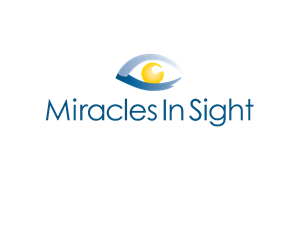 Accounting AssistantJob DescriptionMiracles In Sight seeks an energetic professional to join a fast-paced finance team. The accounting assistant performs many functions such as: preparing reports, performing aspects of accounts payable, accounts receivable, payroll, and participates in internal audits and the annual financial audit. This position reports to the Accounting Manager.  ResponsibilitiesEnters bills and manages the approval for payment processGenerates and sends invoicesResponds to inquiries from distribution sitesGenerates reportsAssists with month-end closeout of financial activitiesReviews employee expense accountsParticipates in auditsAny and all other duties assigned by Accounting ManagerRequirementsTraining in bookkeepingFast and accurate data entry skillsIntermediate computer skillsKnowledge of Microsoft ExcelProficient knowledge of Microsoft WordAbility to maintain focus and multi-taskHigh level of organization, punctuality, meticulousness, and self-motivationWork independently on assigned tasks within a deadline structureTime management and goal-setting skills are a mustCompany ProfileMiracles In Sight is one of the leading not-for-profit eye banks in the world. As such we provide excellent training and opportunities for growth. We offer a full and comprehensive benefits plan to include: Medical, Dental, Vision, Retirement, flexible hours, and paid vacation time among many others. 